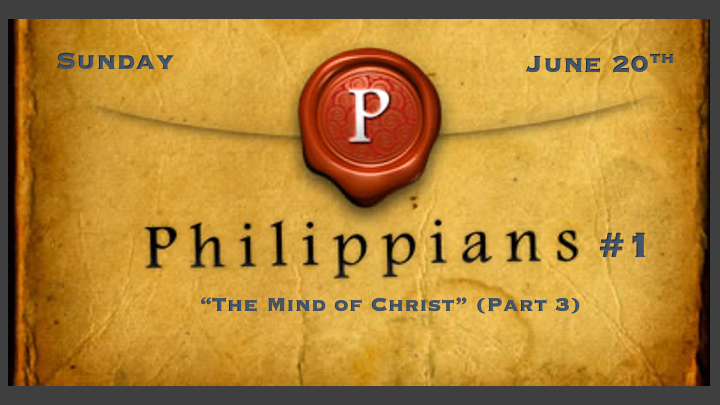 *Is WWJD a modern-day mind of Christ? *Philippians 1:20 I eagerly expect and hope that I will in no way be ashamed, but will have sufficient courage so that now as always Christ will be exalted in my body, whether by life or by death. 21 For me, to live is Christ and to die is gain. 22 If I am to go on living in the body, this will mean fruitful labor for me. Yet what shall I choose? I do not know! 23 I am torn between the two: I desire to depart and be with Christ, which is better by far; 24 but it is more necessary for you that I remain in the body. 24 but it is more necessary for you that I remain in the body.*How can we have sufficient courage?2 Corinthians 10:4-5 Training our minds to be Christ-centered but how? *2 Cor. 10:5 We demolish arguments and every pretension that sets itself up against the knowledge of God, and we take captive every thought to make it obedient to Christ.Romans 5:5 Hope in Christ is the first step in overcoming shame/disappointment.*Romans 5:5 And hope does not put us to shame, because God's love has been poured out into our hearts through the Holy Spirit, who has been given to us.*Isaiah 49:23b You will know that I am the Lord; those who hope in me will not be disappointed.*Philippians 1:20 I eagerly expect and hope that I will in no way be ashamed, but will have sufficient courage so that now as always Christ will be exalted in my body, whether by life or by death. Philippians 1:25 Convinced of this, I know that I will remain, and I will continue with all of you for your progress and joy in the faith, 26 so that through my being with you again your boasting in Christ Jesus will abound on account of me. 27 Whatever happens, conduct yourselves in a manner worthy of the gospel of Christ. Then, whether I come and see you or only hear about you in my absence, I will know that you stand firm in the one Spirit, striving together as one for the faith of the gospel*How do we progress in joy and in the faith?*Romans 1:16 It starts with a mindset about God’s Word.  *2 Timothy 1:12 That is why I am suffering as I am. Yet this is no cause for shame/disappointment because I know whom I have believed, and am convinced that he is able to guard what I have entrusted to Him until that day.V:26 Progression of one’s faith is found in conduct that shows we care. My battle is not against flesh and blood. Ephesians 6*Philippians 1:28  without being frightened in any way by those who oppose you. This is a sign to them that they will be destroyed, but that you will be saved—and that by God. 29 For it has been granted to you on behalf of Christ not only to believe in him, but also to suffer for him, 30 since you are going through the same struggle you saw I had, and now hear that I still have.*How do we deal with struggles and suffering without being frightened?Remember, Christ will rule with power and all enemies will be crushed. Philippians Chapter 2 will reveal this truth and the mindset once again.Our world’s obsession with safety has an agenda. Where is my focus when safety is my main issue?